УКРАЇНА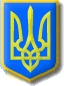 Нетішинська міська рада Хмельницької області Р І Ш Е Н Н Ятридцять дев’ятої сесії Нетішинської міської радиVІІІ скликання22.09.2023					Нетішин				      № 39/1937Про внесення змін до рішення тридцять четвертої сесії Нетішинської міської ради     VІІІ скликання від 07 квітня 2023 року               № 34/1717 «Про фінансовий план комунального некомерційного підприємства Нетішинської міської ради «Спеціалізована медико-санітарна частина м.Нетішин» на 2023 рік»Відповідно до статті 25, пункту 3 частини 4 статті 42 Закону України «Про місцеве самоврядування в Україні», Порядку складання, затвердження та контролю виконання фінансових планів комунальних підприємств територіальної громади, затвердженого рішенням виконавчого комітету Нетішинської міської ради 23 червня 2022 року № 198/2022 (зі змінами),  розділу 7 Статуту КНП НМР «Спеціалізована медико-санітарна частина м.Нетішин», Нетішинська міська рада    в и р і ш и л а:1. Унести до рішення тридцять четвертої сесії Нетішинської міської ради     VІІІ скликання від 07 квітня 2023 року № 34/1717 «Про фінансовий план комунального некомерційного підприємства Нетішинської міської ради «Спеціалізована медико-санітарна частина м.Нетішин» на 2023 рік», такі зміни:- додаток до рішення викласти у новій редакції згідно з додатком.2. Контроль за виконанням цього рішення покласти на постійну комісію Нетішинської міської ради VІІІ скликання з питань планування бюджету, фінансів, розвитку підприємництва, соціально-економічного напрямку, інвестицій, регуляторної політики, комунального майна та комунального господарства (Микола Панащенко) та директора КНП НМР «Спеціалізована медико-санітарна частина м.Нетішин» Василя Пословського.Міський голова							Олександр СУПРУНЮК